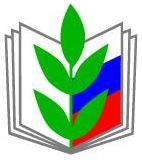 Первичная организация Кемеровского государственного университетаПрофсоюза работников народного образования и науки РФДелегату X отчетно-выборной профсоюзной конференцииМАТЕРИАЛЫX отчетно-выборной профсоюзной конференции первичной организации КемГУ Профсоюза работников народного образования и науки РФ29 апреля 2014 г.Кемерово, 2014 г.СодержаниеПроектВносится профсоюзным комитетомпервичной профсоюзной организацииПОВЕСТКА ДНЯX отчетно-выборной профсоюзной конференции первичной организации КемГУ Профсоюза работников народного образования и науки РФ1. Отчет о работе комитета первичной организации Профсоюза за период с ноября 2009 г. по апрель 2014 г. и задачах первичной профсоюзной организации на новый отчетный период.2. Отчет о работе контрольно-ревизионной комиссии первичной организации КемГУ Профсоюза работников народного образования и науки РФ.3. О выборах председателя первичной организации Профсоюза.4. О выборах комитета первичной организации Профсоюза.5. О формировании президиума первичной организации Профсоюза.6. О выборах контрольно-ревизионной комиссии.7. О выборах делегатов на очередную V отчетно-выборную профсоюзную конференцию областной организации Профсоюза.8. О делегировании представителя первичной организации Профсоюза в состав комитета областной организации Профсоюза.ПроектВносится профсоюзным комитетомпервичной профсоюзной организацииРЕГЛАМЕНТX отчетно-выборной профсоюзной конференции первичной организации КемГУ Профсоюза работников народного образования и науки РФРегистрация с 13.15 до 14.00Открытие конференции – 14.00Время для доклада профсоюзного комитета – 25 минутВремя для доклада контрольно-ревизионной комиссии– 5 минутВремя для выступлений в прениях – до 5 минутВремя для доклада мандатной комиссии – 3 минутыВремя для обсуждения доклада мандатной комиссии – 3 минутыВремя для справок – до 2 минутВопросы по докладам профсоюзного комитета первичной профсоюзной организации и контрольно-ревизионной комиссии задаются в устной и в письменной форме, передавая их секретарюВремя выступления по кандидатуре на должность председателя первичной организации Профсоюза – до 5 минутВремя выступления для предложения кандидатуры в профком – 2 минутыПроектВносится профсоюзным комитетомпервичной профсоюзной организацииРАБОЧИЙ ПРЕЗИДИУМX отчетно-выборной профсоюзной конференции первичной организации КемГУ Профсоюза работников народного образования и науки РФЕфремова Галина Викторовна – председатель контрольно-ревизионной комиссии, декан биологического факультета.Павлова Татьяна Юрьевна – доцент кафедры экспериментальной физики.Протасова Татьяна Николаевна – и.о. председателя первичной профсоюзной организации работников КемГУ.СЕКРЕТАРИАТX отчетно-выборной профсоюзной конференции первичной организации КемГУ Профсоюза работников народного образования и науки РФКиприянова Ирина Леонидовна – ведущий инженер методического отдела УМУ.Новоклинова Анна Владимировна – старший преподаватель кафедры английской филологии №1.ПроектВносится профсоюзным комитетомпервичной профсоюзной организацииРЕДАКЦИОННАЯ КОМИССИЯX отчетно-выборной профсоюзной конференции первичной организации КемГУ Профсоюза работников народного образования и науки РФКопытов Анатолий Владимирович – доцент кафедры теоретической физики.Сычева-Передеро Ольга Валерьевна – ст. преподаватель кафедры налогообложения, предпринимательства и права.Ханефт Ирина Гурьевна – заместитель председателя первичной профсоюзной организации работников КемГУ.МАНДАТНАЯ КОМИССИЯX отчетно-выборной профсоюзной конференции первичной организации КемГУ Профсоюза работников народного образования и науки РФБирман Нэлли Эсмаиловна – ст. преподаватель кафедры иностранных языков.Еськова Валентина Анатольевна – доцент кафедры высшей математики.Жаворонкова Ирина Николаевна – ведущий инженер кафедры ботаники.ПроектВносится профсоюзным комитетомпервичной профсоюзной организацииСЧЕТНАЯ КОМИССИЯX отчетно-выборной профсоюзной конференции первичной организации КемГУ Профсоюза работников народного образования и науки РФВоскобойников Михаил Федорович – начальник отдела по делам ГОиЧС.Овчинников Сергей Викторович – ведущий программист ЦНИТ.Сухих Александр Витальевич – старший преподаватель кафедры психологии образования.Список членов профкома КемГУ, избранных на конференции 27 октября 2009 г.Отчет о работе комитета первичной организации Профсоюзаза период с ноября 2009 г. по апрель 2014 г.В соответствии с Уставом Профсоюза работников народного образования и науки отчетно-выборные конференции в первичных профсоюзных организациях проводятся 1 раз в 5 лет.В современной чрезвычайно сложной ситуации для вузов, выросло количество проблем и задач, которые приходится решать первичным профсоюзным организациям. Актуализировалось участие Профсоюзов в контроле над соблюдением трудового законодательства при заключении индивидуальных трудовых договоров с работниками, изменением их условий, при увольнении и сокращении численности или штата работников и пр.Наша профсоюзная организация насчитывает в своих рядах 1677 человек. Профсоюзная организация работников КемГУ входит в структуру профсоюзной организации Кемеровской области с численностью около 50 тысяч человек. Весь Российский Профсоюз работников народного образования – это более 5 миллионов человек. За отчетный период основными направлениями деятельности профкома работников КемГУ были:Разработка и принятие Коллективного договора, контроль за его выполнениемВ начале отчетного периода социальное партнерство, защита прав и интересов работников регулировались через Коллективный договор, который был заключен в 2010 году и действовал до 2013 года. В 2013 году был подготовлен новый проект Коллективного договора и принят на Конференции трудового коллектива на период до 2016 года. Принятие данного коллективного договора растянулось на два этапа (июнь и октябрь 2013г.). В итоге, принятый и дополненный Коллективный договор на сегодняшний день содержит протокол разногласий из одного пункта, определяющего порядок принятия локальных нормативных актов, дополняющих действие Коллективного договора и Положение об оплате труда по вопросам оплаты труда, выплатам компенсационного и стимулирующего характера, формам материального поощрения. Контроль за исполнением коллективного договора осуществляется профкомом, а отчеты ректора КемГУ и председателя профкома о ходе выполнения Коллективного договора заслушиваются на конференциях трудового коллектива. Конференции признавали, что в целом Коллективный договор выполняется. Профком и администрация совместно реализуют планы мероприятий по выполнению постановлений конференций, выстраивают свои отношения на принципах социального партнерства, решают вопросы путем переговоров. Задачей профкома по данному направлению работы является контроль за выполнением условий Коллективного договора, а в случае его пересмотра – недопущение ухудшения условий работы и оплаты труда для работников КемГУ.Участие в разработке локальных нормативных актов КемГУЗа отчетный период профком принимал активное участие в разработке Правил внутреннего трудового распорядка КемГУ, новых форм трудовых договоров и дополнительных соглашений к ним с работниками вуза, положений о награждении и премировании работников КемГУ, о ненормированном рабочем дне, о фондах стимулирующих выплат ректора, факультетов и межфакультетских кафедр и др. Профком регулярно вносил свои предложения в комплексный план университета.В предстоящий период работы профкому предстоит разработать и внести предложения по совершенствованию положений «О фонде стимулирующих выплат ректора», «О награждении работников КемГУ».Участие в разработке и контроль за системой оплаты трудаК достижениям сотрудничества профкома и администрации вуза по вопросу оплаты труда можно отнести: включение в систему оплаты труда фондов стимулирующих выплат факультетов и межфакультетских кафедр; включение в должностной оклад выплат за ученую степень; сохранение выплат социального характера.Наша система оплаты труда, конечно, же не лишена недостатков. Увеличение должностных окладов в июне 2013 г. коснулось не всех категорий работников, коэффициент увеличения оказался разным. Размеры стимулирующих выплат за один вид работ на факультетах оказались различными. Решение этих и других проблем оплаты труда работников КемГУ были и будут на контроле профкома КемГУ.Контроль за соблюдением здоровых и безопасных условий трудаПрофком считает одной из своих приоритетных задач охрану труда работников. С целью выполнения этой задачи Профком проводит обследования рабочих мест сотрудников КемГУ по их заявлениям и жалобам, а также мест общего пользования, зданий и сооружений. По результатам обследования оформляются акты проверок, обращения к руководству вуза, представления соответствующим структурным подразделениям для устранения выявляемых нарушений. По результатам таких оценок условий труда работников составляется перечень первоочередных мероприятий, необходимых для оздоровления труда, предотвращения травматизма, которые включаются в ежегодное Соглашение по охране труда. Степень выполнения данного соглашения постоянно отслеживается Профкомом. Уполномоченный профкома по охране труда участвует в работе санитарно-технической комиссии, которая проводит плановые и внеплановые осмотры зданий и сооружений на предмет их соответствия безопасной эксплуатации, участвует в проверке готовности учебных корпусов к новому учебному году. Приоритетными задачами для профкома по охране труда являются:- защита прав работников на безопасные условия труда, - контроль за выполнением Соглашения по охране труда,- участие в проведении специальной оценки условий труда, - контроль за реализацией мероприятий по улучшению условий труда.Защита прав отдельных работников и категорий работников КемГУЕжегодно в профком обращаются отдельные работники и категории работников КемГУ с жалобами на неправомерные действия администрации, с просьбами разобраться в сложившихся ситуациях. Во многих случаях удается разрешить вопрос путем переговоров. Некоторые вопросы решаются в соответствии с законодательством только с участием профсоюзной организации (сокращение штатов, расторжение трудового договора с работником – членом профсоюза – по инициативе администрации по п.2, 3 и 5 ст. 81 ТК РФ и др.). В таких случаях профком принимает решение в соответствии с нормами Трудового кодекса РФ и в интересах работника. Некоторые вопросы передаются в комиссию по трудовым спорам, которая в ряде случаев принимала решение в пользу работников.Участие в реализации социальных программ КемГУМатериальная помощь.Материальная помощь членам профсоюза является одной из основных статей расходования бюджета профсоюзной организации работников КемГУ. Общий объем материальной помощи, выделяемой из профбюджета 2010 г. к 2014 году увеличился на сто тринадцать тысяч рублей (см. Приложение №1). Всего за отчетный период материальную помощь из средств профбюджета члены Профсоюза получили 2 120 раз на общую сумму 3 249 819 рублей.Материальная помощь работникам оказывается также из внебюджетных средств КемГУ по совместному решению профкома и администрации, согласно п.7.12 Коллективного договора (в случаях смерти близких родственников, необходимости больших затрат на лечение, кражи личного имущества и др.). Всего за отчетный период из внебюджетных средств КемГУ получили материальную помощь 605 человек на общую сумму 4 958 971 руб. (см. Приложение №1). Улучшение жилищных условий работников КемГУ.Профком ведет учет жилищных условий работников, совместно с администрацией вуза распределяет жилье в общежитиях КемГУ (см. таблицу №1).Таблица №1Получение жилой площади в общежитияхВсего в общежитиях вуза проживают 152 сотрудника. В очереди на займ АКО 115 работников КемГУ. Займы выделяются неравномерно, при этом профком постоянно ведет переговоры с работниками АКО, курирующими этот вопрос, обращает их внимание на высокую степень неудовлетворенности в решении жилищных проблем работников КемГУ (см. таблицу №2).Таблица № 2Получение жилищных займов АКОСанаторно-курортное лечение, отдых и оздоровление работников КемГУ и членов их семей.За последние 5 лет система санаторно-курортного лечения и летнего отдыха практически не изменилась (см. Приложение №2). Для реализации этой программы используются внебюджетные средства КемГУ, средства профбюджета и фонда социального страхования.Самым массовым летним отдыхом остается спортивно-оздоровительный лагерь Подъяково. Профком собирает заявки, оформляет путевки, ведет переговоры с администрацией о стоимости путевок, а в случае появления жалоб от работников на организацию быта и отдыха внимательно их изучает и совместно с администрацией вуза работает над их устранением.Ежегодно и с большим удовольствием наши дети отдыхают в Новосибирской области, на Обском море в оздоровительном лагере «Тимуровец», а с 2010 года формируем и отправляем группу детей на юг, в ДОЛ «Радуга» г. Геленджик. Пройти курс лечения 1 раз в год в санатории-профилактории «Вита» сегодня не проблема, очереди нет. Для получения курсовки необходимо только предоставить документы из поликлиники. Проблема сегодня – это получение санаторно-курортной путевки для работников, т.к количество желающих существенно превышает финансовые возможности университета. Путевки очень дорогие.Общее количество средств из профбюджета на отдых и оздоровление составило 1 млн. 43 тысячи рублей (см. Приложение №3). Израсходовано на оздоровление средств ФСС – 542 тыс. руб. Профком выражает искреннюю признательность администрации вуза, ректорам за то, что не позволили свести на нет санаторно-курортное лечение и всегда выделяли внебюджетные средства. За отчетный период общее количество в/б средств на санаторно-курортное лечение, детское оздоровление и отдых составило более 10 млн. рублей.Медицинское страхование работников.По инициативе профкома с 2006 года КемГУ проводит конкурс для заключения договора Коллективного добровольного медицинского страхования работников. Профком участвует в работе тендерной комиссии КемГУ, собирает заявления, контролирует исполнение страховой компанией своих обязательств, участвует в разрешении проблем работников по реализации условий договора страхования. В этом году заключены договора добровольного медицинского страхования для 750 работников КемГУ и для 91 члена их семей. Для работников оплата ежемесячных взносов по договору осуществляется из расчета: 50% оплачивает сам работник, а 50% - оплачивает работодатель из внебюджетных средств КемГУ.Культурно-массовая и физкультурно-оздоровительная работа. Ежегодно совместно с администрацией профком организует и частично   финансирует культурно-массовые мероприятия: поздравления юбиляров; мероприятия для Совета ветеранов; новогодние утренники и подарки для детей работников; поздравление первоклассников; поздравление работников, чьи дети поступили на первый курс нашего университета и др.Профком уделяет особое внимание физкультурно-оздоровительным мероприятиям для работников КемГУ: проведению вузовской Спартакиады среди преподавателей и сотрудников КемГУ по различным видам спорта (волейбол, настольный теннис, шахматы, мини-футбол, лыжные гонки, стрельба); участию в областной спартакиаде среди работников вузов Кемеровской области; проведению ежегодного Дня здоровья на лыжной базе; посещению работниками бассейна.Общий объем средств, израсходованных на проведение культурно-массовых мероприятий за отчетный период (см. Приложение №3), составил 3 млн. 268 тыс. руб., из которых чуть более 2 млн. израсходовано из внебюджетных средств КемГУ и чуть более 1 млн. рублей – из средств профбюджета. На спортивно-массовую работу потрачено всего 1 млн. 369 тысяч рублей, из которых 706 тыс. руб. израсходовано из внебюджетных средств КемГУ и 662 тыс. рублей – из средств профбюджета.Профком выражает признательность администрации вуза, за то, что не снижаются объемы финансирования и виды реализуемых в КемГУ социальных программ.Работа профкома в совместных комиссияхЧлены профкома входят в состав постоянно действующих комиссий КемГУ: санитарно-технической; комиссии по социальному страхованию; по трудовым спорам; по награждению работников КемГУ.При профкоме работают: жилищно-бытовая комиссия; комиссия по спортивной и культурно-массовой работе; информационная комиссия; комиссия по проверке качества продукции и цен в столовых КемГУ.О своей работе члены этих комиссий регулярно отчитываются на заседаниях профкома и президиума профкома работников КемГУ.Информационная работа профкома работников КемГУИнформационная работа профкома работников КемГУ ведется в различных направлениях: традиционных и инновационных (с использованием новых технологий). К традиционным относятся такие формы информационной работы, как участие в подборке материалов для информационных сборников по действующему законодательству, Трудовому кодексу, по системе оплаты труда, по социально-экономическим вопросам; ежегодная публикация к конференциям трудового коллектива материалов конференций, содержащих информацию о средней з/п и распределении надбавок в подразделениях КемГУ, об объеме внебюджетных средств факультетов, о выделении путевок, ссуд, материальной помощи работникам КемГУ и т.п.; организация в каждом подразделении стендов «Мой профсоюз» с информацией о деятельности профкома и Профсоюза в целом; издание профсоюзных буклетов, листовок, стенгазет и пр.К инновационным направлениям относятся формы информационной работы с использованием возможностей компьютерной сети: работа с электронной почтой: рассылка информационного материала по профоргам подразделений, по сотрудникам КемГУ; проведение электронного анкетирования; организация работы сайта  профкома работников КемГУ, за информационное наполнение и техническое сопровождение которого отвечает информационная комиссия. На профсоюзном сайте размещена подробная информация о профсоюзной организации КемГУ, а также информация о проведенных мероприятиях, фоторепортажи; спортивная страничка с положениями о проведении различных спортивных мероприятиях и графиком соревнований; страничка профилактория «ВИТА» с информацией о предоставляемом лечении и графиком заездов; информация ЦК Профсоюза работников народного образования и науки РФ и др. важные ресурсы.  Внутрисоюзная работа.За отчетный период было проведено 42 заседания профкома и 55 заседаний президиума профкома.Основными темами для обсуждений были:- согласование или выработка мотивированного мнения профсоюзной организацией по ряду проектов положений и других локальных нормативных актов;- согласование графиков отпусков, форм дополнительных соглашений;- работа комиссий по коллективным переговорам, по проверке работы БОП КемГУ, комиссии по трудовым спорам и др.;- организация и проведение культурно-массовых, оздоровительных мероприятий для работников КемГУ;- ознакомление членов профкома с новыми локальными нормативными актами КемГУ;- изменения в пенсионном законодательстве;- вопросы распределения и расходования средств профбюджета и др.Смета расходования средств профсоюзной организации ежегодно рассматривается и утверждается на заседании профкома (см. Приложение №4). В рамках семинаров и совещаний члены профкома принимали активное участие в аналитической работе над законодательной базой на региональном и федеральном уровнях, обсуждали вопросы введения закона «Об образовании», «Дорожной карты» Правительства РФ, перехода на «эффективный контракт», участвовали в обсуждении вопросов по проведению аттестации рабочих мест и др. Представители нашего профкома принимали участие в работе семинаров областного профсоюзного актива вузов Кузбасса.В мае 2012 года была проведена проверка Центральным Советом Профсоюза работников народного образования и науки всех профсоюзных организаций вузов нашей области. Проверка проводилась по всем направлениям: охрана труда, организационно-правовая, финансово-хозяйственная деятельность, взаимоотношения с администрацией вуза и др. Вся работа нашей первичной профсоюзной организации была высоко оценена и среди всех вузов Кузбасса признана лучшей.Задачи деятельности профсоюзного комитета КемГУ:В изменяющихся и усложняющихся условиях системы образования предметом пристального внимания профкома работников КемГУ должны быть следующие проблемы:- сокращение работников в вузах;- нормирование труда всех категорий работников;- оплата труда;- переход на эффективный контракт в соответствии с «дорожной картой».Соответственно первоочередными задачами деятельности профсоюзного комитета являются:- Представительство и защита трудовых прав членов Профсоюза в соответствии с законодательством РФ и Коллективным договором КемГУ;- Повышение правовой грамотности профактива и коллектива в целом по защите законных прав работников КемГУ;- Защита прав работников на безопасные условия труда, участие в проведении специальной оценки условий труда, контроль за реализацией Соглашения по охране труда и мероприятий по улучшению условий труда;- активная работа в совместных комиссиях по анализу и совершенствованию действующего Коллективного договора и положений, разработке и принятии нового Коллективного договора в 2016г., а также положений, касающихся трудовых отношений, оплаты труда, социальных гарантии работникам КемГУ;- разработка мероприятий по повышению мотивации членства в Профсоюзе;- повышение информированности работников о деятельности профсоюзной организации и вовлеченности работников в обсуждение проблем КемГУПриложение к отчету профкомаПриложение № 1ВЫДЕЛЕНИЕ МАТЕРИАЛЬНОЙ ПОМОЩИ РАБОТНИКАМ КемГУПриложение №2 П У Т Е В К И,выделенные работникам КемГУ и членам их семей  (01.01.2010-29.04.2014)* - путевки из средств ФСС для работающих во вредных условиях труда, согласно заключительного акта по результатам проведенных периодических мед. осмотров.Приложение № 3Исполнение сметы расходов по отдельным статьямна социальные программы из бюджетов различных уровнейс 1.01.2010 по 29.04.2014г.Приложение №4Исполнение сметы расходов и доходов профбюджета за период с 01.01.2010 по 29.04.2014 гг.Проекты постановленийX отчетно-выборной профсоюзной конференции первичной организации КемГУ Профсоюза работников народного образования и науки РФПроектВносится профсоюзным комитетомпервичной профсоюзной организацииО работе комитета первичной организации Профсоюза за период с ноября 2009 г. по апрель 2014 г. и задачах первичной профсоюзной организации на новый отчетный периодЗаслушав и обсудив отчетный доклад профсоюзного комитета КемГУ о проделанной работе за отчетный период с ноября 2009 г. по апрель 2014 г., конференция отмечает:В отчетный период профком КемГУ выполнял взятые на себя обязательства по представительству и защите социально-трудовых прав и интересов работников:Подготовлен в новой редакции и заключен Коллективный договор КемГУ на 2013-2016 гг. меду администрацией вуза и работниками. Отчет о выполнении Коллективного договора ежегодно заслушивался на конференциях трудового коллектива. Диалог между администрацией вуза и профкомом в рамках социального партнерства необходимо рассматривать как способ конструктивного и оперативного решения проблем работников КемГУ.Профком принимал активное участие в разработке Правил внутреннего трудового распорядка, новых форм трудовых договоров и дополнительных соглашений к ним с работниками КемГУ, положений о награждении и премировании работников КемГУ, о ненормированном рабочем дне, о фондах стимулирующих выплат ректора, факультетов и межфакультетских кафедр и др. Одним из приоритетных направлений деятельности профкома работников КемГУ является контроль за системой оплаты труда в вузе. К достижениям сотрудничества профкома и администрации вуза по вопросу оплаты труда можно отнести: включение в систему оплаты труда фондов стимулирующих выплат факультетов и межфакультетских кафедр;  включение в должностной оклад выплат за ученую степень; сохранение всех выплат социального характера. Представитель профкома входит в состав комиссий по разработке положений по оплате труда. Решение проблем оплаты труда работников КемГУ всегда будут на контроле профкома работников КемГУ.За отчетный период профком неоднократно препятствовал нарушениям прав работников. Благодаря работе профкома с администрацией вуза были устранены нарушения прав, как отдельных работников, так и коллективов (например, работников ПНИЛ СТТ, 2014г.).В рамках семинаров и совещаний члены профкома принимали активное участие в аналитической работе над законодательной базой на региональном и федеральном уровнях, обсуждали вопросы введения закона «Об образовании», «Дорожной карты» Правительства РФ, перехода на «эффективный контракт», участвовали в обсуждении вопросов по проведению аттестации рабочих мест и др. Представители нашего профкома принимали участие в работе семинаров областного профсоюзного актива вузов Кузбасса.Профкомом регулярно ведется работа по контролю за соблюдением здоровых и безопасных условий труда, выделением средств на мероприятия по охране труда, выполнением Соглашения по охране труда, проведением обязательных медосмотров и выплатой надбавок за работу в неблагоприятных условиях труда, согласно установленному Коллективным договором перечню профессий и должностей. В течение отчетного периода проводились систематические консультации для членов профсоюзной организации КемГУ по юридическим и жилищным проблемам, вопросам оплаты труда, норм труда, охраны труда и др.В соответствии со сметой расходов за отчетный период из профсоюзного бюджета на материальную помощь членам профсоюза выделено 3 249,8 тыс. руб., на отдых, детское оздоровление и санаторно-курортное лечение – 1 043,5 тыс. руб. на культурно-массовую и спортивно-оздоровительную работу – 1 807 тыс. руб. Профком принимал активное участие в решении широкого спектра социальных вопросов: улучшения жилищных условий работников, в организации оздоровления работников и детей работников, контроля качества продукции и цен в столовых КемГУ, проведения физкультурно-оздоровительной, культурно-массовой работы, содействия деятельности Совету Ветеранов КемГУ. Профком оказывал помощь в организации и контроле добровольного медицинского страхования работников КемГУ.Проведена значительная работа по повышению информированности работников о деятельности профкома КемГУ: регулярно обновлялась текущая информация на сайте «Профком КемГУ» Информация об основных событиях и мероприятиях профсоюза доводилась до работников по электронной почте и через телевидение КемГУ.Вместе с тем, в изменяющихся и усложняющихся условиях системы образования профкому не удалось договориться с администрацией вуза о согласовании локальных нормативных актов, дополняющих действие Коллективного договора и Положение об оплате труда по вопросам оплаты труда, выплатам компенсационного и стимулирующего характера, формам материального поощрения. Коллективный договор на сегодняшний день содержит протокол разногласий из одного пункта, определяющего порядок принятия данных локальных нормативных актов. Переход на учет работодателем мотивированного мнения профкома в пятидневный срок не позволяет проводить полноценное обсуждение и анализ принимаемых решений.Отчетно-выборная профсоюзная конференция первичной профсоюзной организации работников КемГУ П О С Т А Н О В Л Я Е Т:Признать работу профсоюзного комитета за отчетный период _____________.Отчет контрольно-ревизионной комиссии принять к сведению.Считать приоритетным в работе профкома представительство и защиту трудовых и социально-экономических прав членов Профсоюза в соответствии с законодательством РФ и Коллективным договором КемГУ.Профкому уделить особое внимание процессам сокращения в вузе, нормированию труда всех категорий работников, оплате труда, выполнению Соглашения по охране труда, переходу на эффективный контракт в соответствии с «дорожной картой». Обеспечить реализацию соответствующих гарантий членам Профсоюза в рамках действующего трудового законодательства РФ и Коллективного договора КемГУРазработать мероприятия по повышению правовой грамотности профактива и коллектива в целом по защите законных прав работников КемГУ.Обеспечить защиту прав работников на безопасные условия труда, участвовать в проведении специальной оценки условий труда, контролировать реализацию мероприятий по улучшению условий труда.Принимать активное участие в совместных комиссиях по анализу и совершенствованию действующего Коллективного договора и положений, разработке и принятии нового Коллективного договора в 2016г., а также положений, касающихся трудовых отношений, оплаты труда, социальных гарантии работникам КемГУ.Разработать мероприятия по повышению мотивации членства в Профсоюзе;Совершенствовать коммуникационные каналы между профкомом работников и трудовыми коллективами КемГУ с целью повышения информированности работников о деятельности профсоюзной организации, повышения вовлеченности работников в обсуждение проблем и принятие решений по ним на уровне профкома КемГУ.Информировать работников КемГУ об инициативах министерства образования и позиции профсоюза относительно их.Председатель первичной профсоюзной организации                                                                       _____________ПроектВносится профсоюзным комитетомпервичной профсоюзной организацииО выборах комитета первичной организации ПрофсоюзаX отчетно-выборная конференция первичной организации Профсоюза ПОСТАНОВЛЯЕТ:Избрать комитет первичной профсоюзной организации КемГУ Профсоюза работников народного образования и науки РФ в количестве 29 человек из числа:- представителей структурных подразделений первичной профсоюзной организации, делегированных в соответствии с нормой представительства, утвержденной постановлением профсоюзного комитета от 5 марта 2014г. № 41-2 (Приложение №1);- представителей, избранных непосредственно на X отчетно-выборной конференции первичной организации Профсоюза (Приложение №2);- председателя первичной организации Профсоюза.2. Предоставить профкому право принятия решений о подтверждении или прекращении полномочий членов профкома в связи с отзывом и делегированием в его состав новых представителей структурных подразделений первичной профсоюзной организации.Председатель первичной профсоюзной организации                                                                       _____________Приложение №1к постановлению №4X отчетно-выборной конференциипервичной профсоюзной организации КемГУСписок представителей структурных подразделений первичной профсоюзной организации КемГУ,делегированных в состав профсоюзного комитетаПроектВносится профсоюзным комитетомпервичной профсоюзной организацииО формировании президиумапервичной организации КемГУ Профсоюза работников народного образования и науки РФX отчетно-выборная конференция первичной организации Профсоюза ПОСТАНОВЛЯЕТ:Сформировать президиум первичной профсоюзной организации и поручить профсоюзному комитету утвердить его количественный и персональный состав.Председатель первичной профсоюзной организации                                                                       _____________ПроектВносится профсоюзным комитетомпервичной профсоюзной организацииО выборах контрольно-ревизионной комиссии первичной организации ПрофсоюзаX отчетно-выборная конференция первичной организации Профсоюза ПОСТАНОВЛЯЕТ:Избрать контрольно-ревизионную комиссию в количестве 3 человек:Архипова Ольга Анатольевна – начальник методического отдела УМУ.Ефремова Галина Викторовна – декан биологического факультета.Хоружий Ольга Владимировна – главный бухгалтер КемГУ.Председатель первичной профсоюзной организации                                                                       _____________Повестка конференции…………………………………………………..3Регламент конференции…………………………………………………4Рабочие органы конференции…………………………………………..5Список членов профкома КемГУ, избранных на конференции 27 октября 2009г………………………………………………………...8Отчет о работе комитета первичной организации Профсоюза за период с ноября 2009 г. по апрель 2014 г……………………………..10Проекты постановлений конференции…………………………………21№п/пФ.И.О.Профсоюзные функцииДолжность1Спирина Юлия  РуальдовнаПредседатель профкомаДоцент кафедры неорганической химии2Ханефт Ирина ГурьевнаЗам. председателя профкомаЗав. кабинетом кафедры ХТТ3Богомолова Светлана СтаниславовнаЧлен президиума,ответственная за информационную работуВедущий программист ЦНИТ4Жевняк Валентина ДавыдовнаЧлен президиума,ответственная за охрану трудаНаучный сотрудник ПНИЛ5Еськова Валентина АнатольевнаЧлен президиума,профорг МФДоцент кафедры математического анализа6Мелькина Наталья СергеевнаЧлен президиума,профорг ФФиЖ Ассистент кафедры русского языка7Шмырева Наталья АлександровнаЧлен президиума,профорг кафедры общей и вузовской педагогики Доцент межвузовской  кафедры общей и вузовской педагогики8Курганова Елена ВладимировнаОтветственная за спортивно-массовую работуСт. преподаватель кафедры физического воспитания9Авилов Геннадий МихайловичПрофорг СПФДоцент кафедры кафедры социальной психологии и психосоциальных технологий 10Бадаев Евгений ВасильевичПрофорг ФИиМОДоцент кафедры ННИиМО11Башмакова Валентина ИвановнаПрофорг АХЧКомендант общежития №312Бирман Нелли ЭсмаиловнаПрофорг кафедры иностранных языковАссистент кафедры иностранных языков13Воскобойников Михаил ФедоровичПрофорг УБНачальник отдела по делам ГОиЧС14Герасименко Ольга АлексеевнаПрофорг НУЗам.начальника отдела кадров15Гордиенок Наталья ИвановнаПрофорг ФФДоцент кафедры общей физики16Дмитриева Елена ВалерьевнаПрофорг ФПНиСВедущий инженер17Ишутина Евгения  ДмитриевнаПрофорг БОПЗав. производством18Жаворонкова Ирина НиколаевнаПрофорг БФВедущий инженер кафедры ботаники19Кавкаева Наталья ВикторовнаПрофорг кафедры экономической теорииСт. преподаватель кафедры экономической теории20Карташова Лидия  ВладимировнаПрофорг ЭФСт. преподаватель кафедры менеджмента 21Королева Антонина ФедоровнаПрофорг АУПВедущий экономист финансово-экономического управления 22Киприянова Ирина ЛеонидовнаПрофорг УМУВедущий инженер методического отдела УМУ23Мартыненко Наталья ВладимировнаПрофорг ФФиССт. преподаватель кафедры физического воспитания24Нестерюк Людмила СергеевнаПрофорг ХФНаучный сотрудник ПНИЛ25Новоклинова Анна ВладимировнаПрофорг ФРГФСт. преподаватель кафедры английской филологии №126Сухих Александр ВитальевичПрофорг кафедры психологииСт. преподаватель кафедры психологии27Тихонова Лариса ЕвгеньевнаПрофорг УСВРДиректор студенческого городка28Фельк Лилия АлександровнаПрофорг библиотекиГлавный библиотекарь29Харчикова Виолетта ШаликовнаПрофорг ЮФДоцент  кафедры уголовного процесса и криминалистикиГодКоличество заявлений на получение жилой площади в общежитияхКоличество заселившихся в общежитияСтепень удовлетворения потребностей (%)2010352057201134205920123021702013261973201415640ГодПолучили льготный займПолучили квартиру в доходном доме20105-20112220122022013222014-1    Год                                  Внебюджетные средства КемГУ                                       (руб./ количество человек)                                  Внебюджетные средства КемГУ                                       (руб./ количество человек)                                  Внебюджетные средства КемГУ                                       (руб./ количество человек)                                  Внебюджетные средства КемГУ                                       (руб./ количество человек)                            Профбюджет                        (руб./кол-во человек)                            Профбюджет                        (руб./кол-во человек)                            Профбюджет                        (руб./кол-во человек)    Год        лечение      похороны         другие     ВСЕГОЦентрализован-ный фондСредства струк-турных подразд.   ВСЕГО2010   385 537 / 51   776 000 / 67    233 887 / 431 395 424 / 161   207 925 / 58  507 264 / 501 715 189 / 5592011   384 282 / 49   561 000 / 54    178 425 / 441 123 707 / 147   214 820 / 47  534 320 / 470 749 140 / 5172012   261 200 / 44   724 000 / 61    122 000 / 321 107 200 / 137   258 050 / 60  565 530 / 430 823 580 / 4902013   239 400 / 43   625 740 / 48    134 500 / 39  999 640 / 130   205 300 / 36  623 610 / 423 828 910 / 4592014(4 мес.)   161 000 / 9  130 000 / 12      42 000 / 9  333 000 /  30     13 000 / 3  120 000 / 92 133 000 / 95ИТОГО:1 431 419 / 1962 816 740 / 242   710 812 / 1674 958 971 / 605  899 095 / 2042 350 724 / 19163 249 819 / 2120Ср.размерм/п на 1человека        7 303      11 639     4  256       8 197     4 407      1 227      1 533   .   .     .    .    .    (4 мес.)     Итого(2010-2014)     Итого(2005-2009)Санаторно-курортные и оздоровительные путевки1.   из средств ФСС*2.   из в/б средств и профбюджета    3.   из средств АКО     5    50     6     4     54      -       4       34       35       5      40       -      -      -      1     18     178     42      14      179       62Детские санаторно-курорт-ные  и оздоровительные путевки(из в/б средств и профбюджета)         38     58       49      29      -     174      219Летний отдых сотрудников(о/л Подъяково – из в/б, профбюджета)    198     204      188      184      -      774     834Летний отдых детей(о/л Подъяково – из в/б, Профбюджета)     81     79       78      84     -     322     352Путевки в с/п «Вита»(из в/б средств КемГУ)    140    140      123    111     47    561      810Общее число путевок    518    539      511    453     48    2069    2513              Статьи расходов                                        Источники финансирования                                        Источники финансирования                                        Источники финансирования                                        Источники финансирования              Статьи расходовВнебюджет КемГУ      тыс.руб.    Профбюджет      тыс.руб.     Средства ФСС        тыс. руб.        Итого       тыс.рубСанаторно-курортное лечение,детское оздоровление, отдых        10 044.3      1 043.5         541.9        11 629.7Материальная помощь          4 959.0      3 249.8         8 208.8Культмассовые мероприятия          2 124.4      1 144.5         3 268.9Спортивно-массовые мероприятия             706.5         662.5         1 369.0                       ИТОГО        17 834.2      6 100.3         541.9       24 476.4Наименование статей  2010    год  2011   год 2012  год 2013  год. (4 мес.)   Итого(2010-2014)Доходы   всего (тыс.руб.)    (членские взносы) 3406.0 3561.3 3678.73875.5   989.2 15510.7Расходы  всего   (тыс.руб.)                    в % от доходов 3320.0   97.53360.3    94.43620.1   98.43621.3 93.4 717.7  72.514639.4    94.3Из них (%) :1. Отчисления в вышестоящиеорганизации   16.0  16.0  16.0 16.0  16.0   16.02. Матпомощь (в т.ч. Централизован.фонд)   21.0   (6.1)  21.0  (6.0)  22.4  (7.0) 21.4 (5.3)  13.5  (1.3)   20.9   (5.8)3. Культ.-мас. мероприятия    7.4   5.9   7.0   5.6   4.2     6.34. Программа «Ветераны»    1.9   1.6   0.6   0.7   0.3     1.15. Программа «Здоровье»В т.ч.:  12.7 12.3 11.2  8.8   8.4   11.0Санаторно-курортное лечение    5.1    3.7    2.0   2.3    -    3.0Оздоровление детей, детск.туризм    3.7    4.3    5.4   2.6    -    3.7Спортивно-массовая работа    3.9    4.3    3.8   3.9   8.4    4.36. Информационная работа      2.0    1.3    0.7   1.6   0.6    1.37. Обучение профактива, семинары, конференции    1.2      -    0.5   0.4   2.0    0.68. Премирование профактива    3.8    3.7    4.9   5.4   1.1    4.39. Заработная  плата  с   начислениями   30.7   31.8   34.2 32.8 25.9   32.010. Организац.-хоз. расходы   0.8    0.8    0.9  0.7   0.5    0.8ПРОФСОЮЗ РАБОТНИКОВ НАРОДНОГО ОБРАЗОВАНИЯ И НАУКИ РОССИЙСКОЙ ФЕДЕРАЦИИ(ОБЩЕРОССИЙСКИЙ ПРОФСОЮЗ ОБРАЗОВАНИЯ)КЕМЕРОВСКАЯ ОБЛАСТНАЯ ОРГАНИЗАЦИЯПЕРВИЧНАЯ ОРГАНИЗАЦИЯ КЕМЕРОВСКОГО ГОСУДАРСТВЕННОГО УНИВЕРСИТЕТАПРОФСОЮЗА РАБОТНИКОВ НАРОДНОГО ОБРАЗОВАНИЯ И НАУКИ РФ г.КЕМЕРОВО ОТЧЕТНО-ВЫБОРНАЯ КОНФЕРЕНЦИЯПОСТАНОВЛЕНИЕПРОФСОЮЗ РАБОТНИКОВ НАРОДНОГО ОБРАЗОВАНИЯ И НАУКИ РОССИЙСКОЙ ФЕДЕРАЦИИ(ОБЩЕРОССИЙСКИЙ ПРОФСОЮЗ ОБРАЗОВАНИЯ)КЕМЕРОВСКАЯ ОБЛАСТНАЯ ОРГАНИЗАЦИЯПЕРВИЧНАЯ ОРГАНИЗАЦИЯ КЕМЕРОВСКОГО ГОСУДАРСТВЕННОГО УНИВЕРСИТЕТАПРОФСОЮЗА РАБОТНИКОВ НАРОДНОГО ОБРАЗОВАНИЯ И НАУКИ РФ г.КЕМЕРОВО ОТЧЕТНО-ВЫБОРНАЯ КОНФЕРЕНЦИЯПОСТАНОВЛЕНИЕПРОФСОЮЗ РАБОТНИКОВ НАРОДНОГО ОБРАЗОВАНИЯ И НАУКИ РОССИЙСКОЙ ФЕДЕРАЦИИ(ОБЩЕРОССИЙСКИЙ ПРОФСОЮЗ ОБРАЗОВАНИЯ)КЕМЕРОВСКАЯ ОБЛАСТНАЯ ОРГАНИЗАЦИЯПЕРВИЧНАЯ ОРГАНИЗАЦИЯ КЕМЕРОВСКОГО ГОСУДАРСТВЕННОГО УНИВЕРСИТЕТАПРОФСОЮЗА РАБОТНИКОВ НАРОДНОГО ОБРАЗОВАНИЯ И НАУКИ РФ г.КЕМЕРОВО ОТЧЕТНО-ВЫБОРНАЯ КОНФЕРЕНЦИЯПОСТАНОВЛЕНИЕПРОФСОЮЗ РАБОТНИКОВ НАРОДНОГО ОБРАЗОВАНИЯ И НАУКИ РОССИЙСКОЙ ФЕДЕРАЦИИ(ОБЩЕРОССИЙСКИЙ ПРОФСОЮЗ ОБРАЗОВАНИЯ)КЕМЕРОВСКАЯ ОБЛАСТНАЯ ОРГАНИЗАЦИЯПЕРВИЧНАЯ ОРГАНИЗАЦИЯ КЕМЕРОВСКОГО ГОСУДАРСТВЕННОГО УНИВЕРСИТЕТАПРОФСОЮЗА РАБОТНИКОВ НАРОДНОГО ОБРАЗОВАНИЯ И НАУКИ РФ г.КЕМЕРОВО ОТЧЕТНО-ВЫБОРНАЯ КОНФЕРЕНЦИЯПОСТАНОВЛЕНИЕПРОФСОЮЗ РАБОТНИКОВ НАРОДНОГО ОБРАЗОВАНИЯ И НАУКИ РОССИЙСКОЙ ФЕДЕРАЦИИ(ОБЩЕРОССИЙСКИЙ ПРОФСОЮЗ ОБРАЗОВАНИЯ)КЕМЕРОВСКАЯ ОБЛАСТНАЯ ОРГАНИЗАЦИЯПЕРВИЧНАЯ ОРГАНИЗАЦИЯ КЕМЕРОВСКОГО ГОСУДАРСТВЕННОГО УНИВЕРСИТЕТАПРОФСОЮЗА РАБОТНИКОВ НАРОДНОГО ОБРАЗОВАНИЯ И НАУКИ РФ г.КЕМЕРОВО ОТЧЕТНО-ВЫБОРНАЯ КОНФЕРЕНЦИЯПОСТАНОВЛЕНИЕ
«29» апреля 2014 г.
г. Кемерово
г. Кемерово
г. Кемерово
№ 1ПРОФСОЮЗ РАБОТНИКОВ НАРОДНОГО ОБРАЗОВАНИЯ И НАУКИ РОССИЙСКОЙ ФЕДЕРАЦИИ(ОБЩЕРОССИЙСКИЙ ПРОФСОЮЗ ОБРАЗОВАНИЯ)КЕМЕРОВСКАЯ ОБЛАСТНАЯ ОРГАНИЗАЦИЯПЕРВИЧНАЯ ОРГАНИЗАЦИЯ КЕМЕРОВСКОГО ГОСУДАРСТВЕННОГО УНИВЕРСИТЕТАПРОФСОЮЗА РАБОТНИКОВ НАРОДНОГО ОБРАЗОВАНИЯ И НАУКИ РФ г.КЕМЕРОВО ОТЧЕТНО-ВЫБОРНАЯ КОНФЕРЕНЦИЯПОСТАНОВЛЕНИЕПРОФСОЮЗ РАБОТНИКОВ НАРОДНОГО ОБРАЗОВАНИЯ И НАУКИ РОССИЙСКОЙ ФЕДЕРАЦИИ(ОБЩЕРОССИЙСКИЙ ПРОФСОЮЗ ОБРАЗОВАНИЯ)КЕМЕРОВСКАЯ ОБЛАСТНАЯ ОРГАНИЗАЦИЯПЕРВИЧНАЯ ОРГАНИЗАЦИЯ КЕМЕРОВСКОГО ГОСУДАРСТВЕННОГО УНИВЕРСИТЕТАПРОФСОЮЗА РАБОТНИКОВ НАРОДНОГО ОБРАЗОВАНИЯ И НАУКИ РФ г.КЕМЕРОВО ОТЧЕТНО-ВЫБОРНАЯ КОНФЕРЕНЦИЯПОСТАНОВЛЕНИЕПРОФСОЮЗ РАБОТНИКОВ НАРОДНОГО ОБРАЗОВАНИЯ И НАУКИ РОССИЙСКОЙ ФЕДЕРАЦИИ(ОБЩЕРОССИЙСКИЙ ПРОФСОЮЗ ОБРАЗОВАНИЯ)КЕМЕРОВСКАЯ ОБЛАСТНАЯ ОРГАНИЗАЦИЯПЕРВИЧНАЯ ОРГАНИЗАЦИЯ КЕМЕРОВСКОГО ГОСУДАРСТВЕННОГО УНИВЕРСИТЕТАПРОФСОЮЗА РАБОТНИКОВ НАРОДНОГО ОБРАЗОВАНИЯ И НАУКИ РФ г.КЕМЕРОВО ОТЧЕТНО-ВЫБОРНАЯ КОНФЕРЕНЦИЯПОСТАНОВЛЕНИЕПРОФСОЮЗ РАБОТНИКОВ НАРОДНОГО ОБРАЗОВАНИЯ И НАУКИ РОССИЙСКОЙ ФЕДЕРАЦИИ(ОБЩЕРОССИЙСКИЙ ПРОФСОЮЗ ОБРАЗОВАНИЯ)КЕМЕРОВСКАЯ ОБЛАСТНАЯ ОРГАНИЗАЦИЯПЕРВИЧНАЯ ОРГАНИЗАЦИЯ КЕМЕРОВСКОГО ГОСУДАРСТВЕННОГО УНИВЕРСИТЕТАПРОФСОЮЗА РАБОТНИКОВ НАРОДНОГО ОБРАЗОВАНИЯ И НАУКИ РФ г.КЕМЕРОВО ОТЧЕТНО-ВЫБОРНАЯ КОНФЕРЕНЦИЯПОСТАНОВЛЕНИЕПРОФСОЮЗ РАБОТНИКОВ НАРОДНОГО ОБРАЗОВАНИЯ И НАУКИ РОССИЙСКОЙ ФЕДЕРАЦИИ(ОБЩЕРОССИЙСКИЙ ПРОФСОЮЗ ОБРАЗОВАНИЯ)КЕМЕРОВСКАЯ ОБЛАСТНАЯ ОРГАНИЗАЦИЯПЕРВИЧНАЯ ОРГАНИЗАЦИЯ КЕМЕРОВСКОГО ГОСУДАРСТВЕННОГО УНИВЕРСИТЕТАПРОФСОЮЗА РАБОТНИКОВ НАРОДНОГО ОБРАЗОВАНИЯ И НАУКИ РФ г.КЕМЕРОВО ОТЧЕТНО-ВЫБОРНАЯ КОНФЕРЕНЦИЯПОСТАНОВЛЕНИЕ
«29» апреля 2014 г.
г. Кемерово
г. Кемерово
г. Кемерово
№ 4№п/пФ.И.О.ПодразделениеДолжность1Авилов Геннадий МихайловичСПФДоцент кафедры социальной психологии и психосоциальных технологий2Богомолова Светлана СтаниславовнаЦНИТВедущий программист ЦНИТ3Воскобойников Михаил ФедоровичУБНачальник отдела по делам ГОиЧС4Галевская Тамара  ПетровнаХФСт.преподаватель кафедры органической химии5Жаворонкова Ирина НиколаевнаБФВедущий инженер кафедры ботаники6Замилова Анастасия ВалерьевнаФФиЖАссистент кафедры русского языка7Королева Антонина ФедоровнаАУПВедущий экономист финансово-экономического управления 8Копытов Анатолий ВладимировичФФДоцент кафедры  теоретической физики9Киприянова Ирина ЛеонидовнаУМУВедущий инженер методического отдела УМУ10Куликов Юрий АлександровичАХЧНачальник отдела эксплуатации и ремонта зданий и сооружений 11Мартыненко Наталья ВладимировнаФФиССт.преподаватель кафедры физического воспитания12Мизгирев Игорь ИвановичУСВРДиректор актового зала13Мишин Владимир АндреевичБеловский филиалАссистент кафедры экономики14Новоклинова Анна ВладимировнаФРГФСт.преподаватель кафедры английской филологии №115Плискина Александра ВикторовнаФПНиССт.преподаватель кафедры социологических наук16Сычева-Передеро Ольга ВалерьевнаЭФСт.преподаватель кафедры налогообложения, предпринимательства и права17Узикова Яна ЮрьевнаБОПНачальник мучного цеха18Фельк Лилия АлександровнаБиблиотекаГлавный библиотекарь19Харчикова Виолетта ШаликовнаЮФДоцент кафедры уголовного процесса и криминалистики20Хорошева  Татьяна АлександровнаМФДоцент кафедры АИТК21Чирухина Юлия ВикторовнаНИУПомощник проректора по научной работе 22Шайхутдинова Елена НургалиевнаФИиМОАссистент кафедры новой, новейшей истории и международных отношений 23Шмырева Наталья АлександровнаМежвузовская  кафедра общей и вузовской педагогикиДоцент межвузовской кафедры общей и вузовской педагогикиПРОФСОЮЗ РАБОТНИКОВ НАРОДНОГО ОБРАЗОВАНИЯ И НАУКИ РОССИЙСКОЙ ФЕДЕРАЦИИ(ОБЩЕРОССИЙСКИЙ ПРОФСОЮЗ ОБРАЗОВАНИЯ)КЕМЕРОВСКАЯ ОБЛАСТНАЯ ОРГАНИЗАЦИЯПЕРВИЧНАЯ ОРГАНИЗАЦИЯ КЕМЕРОВСКОГО ГОСУДАРСТВЕННОГО УНИВЕРСИТЕТАПРОФСОЮЗА РАБОТНИКОВ НАРОДНОГО ОБРАЗОВАНИЯ И НАУКИ РФ г.КЕМЕРОВО ОТЧЕТНО-ВЫБОРНАЯ КОНФЕРЕНЦИЯПОСТАНОВЛЕНИЕПРОФСОЮЗ РАБОТНИКОВ НАРОДНОГО ОБРАЗОВАНИЯ И НАУКИ РОССИЙСКОЙ ФЕДЕРАЦИИ(ОБЩЕРОССИЙСКИЙ ПРОФСОЮЗ ОБРАЗОВАНИЯ)КЕМЕРОВСКАЯ ОБЛАСТНАЯ ОРГАНИЗАЦИЯПЕРВИЧНАЯ ОРГАНИЗАЦИЯ КЕМЕРОВСКОГО ГОСУДАРСТВЕННОГО УНИВЕРСИТЕТАПРОФСОЮЗА РАБОТНИКОВ НАРОДНОГО ОБРАЗОВАНИЯ И НАУКИ РФ г.КЕМЕРОВО ОТЧЕТНО-ВЫБОРНАЯ КОНФЕРЕНЦИЯПОСТАНОВЛЕНИЕПРОФСОЮЗ РАБОТНИКОВ НАРОДНОГО ОБРАЗОВАНИЯ И НАУКИ РОССИЙСКОЙ ФЕДЕРАЦИИ(ОБЩЕРОССИЙСКИЙ ПРОФСОЮЗ ОБРАЗОВАНИЯ)КЕМЕРОВСКАЯ ОБЛАСТНАЯ ОРГАНИЗАЦИЯПЕРВИЧНАЯ ОРГАНИЗАЦИЯ КЕМЕРОВСКОГО ГОСУДАРСТВЕННОГО УНИВЕРСИТЕТАПРОФСОЮЗА РАБОТНИКОВ НАРОДНОГО ОБРАЗОВАНИЯ И НАУКИ РФ г.КЕМЕРОВО ОТЧЕТНО-ВЫБОРНАЯ КОНФЕРЕНЦИЯПОСТАНОВЛЕНИЕПРОФСОЮЗ РАБОТНИКОВ НАРОДНОГО ОБРАЗОВАНИЯ И НАУКИ РОССИЙСКОЙ ФЕДЕРАЦИИ(ОБЩЕРОССИЙСКИЙ ПРОФСОЮЗ ОБРАЗОВАНИЯ)КЕМЕРОВСКАЯ ОБЛАСТНАЯ ОРГАНИЗАЦИЯПЕРВИЧНАЯ ОРГАНИЗАЦИЯ КЕМЕРОВСКОГО ГОСУДАРСТВЕННОГО УНИВЕРСИТЕТАПРОФСОЮЗА РАБОТНИКОВ НАРОДНОГО ОБРАЗОВАНИЯ И НАУКИ РФ г.КЕМЕРОВО ОТЧЕТНО-ВЫБОРНАЯ КОНФЕРЕНЦИЯПОСТАНОВЛЕНИЕПРОФСОЮЗ РАБОТНИКОВ НАРОДНОГО ОБРАЗОВАНИЯ И НАУКИ РОССИЙСКОЙ ФЕДЕРАЦИИ(ОБЩЕРОССИЙСКИЙ ПРОФСОЮЗ ОБРАЗОВАНИЯ)КЕМЕРОВСКАЯ ОБЛАСТНАЯ ОРГАНИЗАЦИЯПЕРВИЧНАЯ ОРГАНИЗАЦИЯ КЕМЕРОВСКОГО ГОСУДАРСТВЕННОГО УНИВЕРСИТЕТАПРОФСОЮЗА РАБОТНИКОВ НАРОДНОГО ОБРАЗОВАНИЯ И НАУКИ РФ г.КЕМЕРОВО ОТЧЕТНО-ВЫБОРНАЯ КОНФЕРЕНЦИЯПОСТАНОВЛЕНИЕ
«29» апреля 2014 г.
г. Кемерово
г. Кемерово
г. Кемерово
№ 5ПРОФСОЮЗ РАБОТНИКОВ НАРОДНОГО ОБРАЗОВАНИЯ И НАУКИ РОССИЙСКОЙ ФЕДЕРАЦИИ(ОБЩЕРОССИЙСКИЙ ПРОФСОЮЗ ОБРАЗОВАНИЯ)КЕМЕРОВСКАЯ ОБЛАСТНАЯ ОРГАНИЗАЦИЯПЕРВИЧНАЯ ОРГАНИЗАЦИЯ КЕМЕРОВСКОГО ГОСУДАРСТВЕННОГО УНИВЕРСИТЕТАПРОФСОЮЗА РАБОТНИКОВ НАРОДНОГО ОБРАЗОВАНИЯ И НАУКИ РФ г.КЕМЕРОВО ОТЧЕТНО-ВЫБОРНАЯ КОНФЕРЕНЦИЯПОСТАНОВЛЕНИЕПРОФСОЮЗ РАБОТНИКОВ НАРОДНОГО ОБРАЗОВАНИЯ И НАУКИ РОССИЙСКОЙ ФЕДЕРАЦИИ(ОБЩЕРОССИЙСКИЙ ПРОФСОЮЗ ОБРАЗОВАНИЯ)КЕМЕРОВСКАЯ ОБЛАСТНАЯ ОРГАНИЗАЦИЯПЕРВИЧНАЯ ОРГАНИЗАЦИЯ КЕМЕРОВСКОГО ГОСУДАРСТВЕННОГО УНИВЕРСИТЕТАПРОФСОЮЗА РАБОТНИКОВ НАРОДНОГО ОБРАЗОВАНИЯ И НАУКИ РФ г.КЕМЕРОВО ОТЧЕТНО-ВЫБОРНАЯ КОНФЕРЕНЦИЯПОСТАНОВЛЕНИЕПРОФСОЮЗ РАБОТНИКОВ НАРОДНОГО ОБРАЗОВАНИЯ И НАУКИ РОССИЙСКОЙ ФЕДЕРАЦИИ(ОБЩЕРОССИЙСКИЙ ПРОФСОЮЗ ОБРАЗОВАНИЯ)КЕМЕРОВСКАЯ ОБЛАСТНАЯ ОРГАНИЗАЦИЯПЕРВИЧНАЯ ОРГАНИЗАЦИЯ КЕМЕРОВСКОГО ГОСУДАРСТВЕННОГО УНИВЕРСИТЕТАПРОФСОЮЗА РАБОТНИКОВ НАРОДНОГО ОБРАЗОВАНИЯ И НАУКИ РФ г.КЕМЕРОВО ОТЧЕТНО-ВЫБОРНАЯ КОНФЕРЕНЦИЯПОСТАНОВЛЕНИЕПРОФСОЮЗ РАБОТНИКОВ НАРОДНОГО ОБРАЗОВАНИЯ И НАУКИ РОССИЙСКОЙ ФЕДЕРАЦИИ(ОБЩЕРОССИЙСКИЙ ПРОФСОЮЗ ОБРАЗОВАНИЯ)КЕМЕРОВСКАЯ ОБЛАСТНАЯ ОРГАНИЗАЦИЯПЕРВИЧНАЯ ОРГАНИЗАЦИЯ КЕМЕРОВСКОГО ГОСУДАРСТВЕННОГО УНИВЕРСИТЕТАПРОФСОЮЗА РАБОТНИКОВ НАРОДНОГО ОБРАЗОВАНИЯ И НАУКИ РФ г.КЕМЕРОВО ОТЧЕТНО-ВЫБОРНАЯ КОНФЕРЕНЦИЯПОСТАНОВЛЕНИЕПРОФСОЮЗ РАБОТНИКОВ НАРОДНОГО ОБРАЗОВАНИЯ И НАУКИ РОССИЙСКОЙ ФЕДЕРАЦИИ(ОБЩЕРОССИЙСКИЙ ПРОФСОЮЗ ОБРАЗОВАНИЯ)КЕМЕРОВСКАЯ ОБЛАСТНАЯ ОРГАНИЗАЦИЯПЕРВИЧНАЯ ОРГАНИЗАЦИЯ КЕМЕРОВСКОГО ГОСУДАРСТВЕННОГО УНИВЕРСИТЕТАПРОФСОЮЗА РАБОТНИКОВ НАРОДНОГО ОБРАЗОВАНИЯ И НАУКИ РФ г.КЕМЕРОВО ОТЧЕТНО-ВЫБОРНАЯ КОНФЕРЕНЦИЯПОСТАНОВЛЕНИЕ
«29» апреля 2014 г.
г. Кемерово
г. Кемерово
г. Кемерово
№ 6